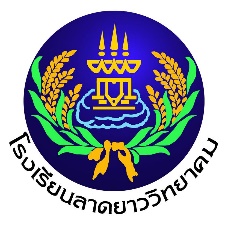 แบบบันทึก
การจัดกิจกรรมโฮมรูม (Homeroom)
ภาคเรียนที่ ............. ปีการศึกษา ..............
ชั้นมัธยมศึกษาปีที่ ............./..............
ครูที่ปรึกษา
๑)..............................................
๒)..............................................
...................................................................................
งานระบบดูแลช่วยเหลือนักเรียน กลุ่มบริหารกิจการนักเรียน
โรงเรียนลาดยาววิทยาคม 
สำนักงานเขตพื้นที่การศึกษามัธยมศึกษานครสวรรค์               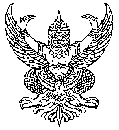 บันทึกข้อความส่วนราชการ        โรงเรียนลาดยาววิทยาคม  อำเภอลาดยาว  จังหวัดนครสวรรค์                                 ที่     						    วันที่         เดือน                      พ.ศ.               .เรื่อง   การจัดกิจกรรมโฮมรูม (Homeroom)เรียน   ผู้อำนวยการโรงเรียนลาดยาววิทยาคม	ตามที่ข้าพเจ้า                                                  และ                                                  .
ครูที่ปรึกษาระดับชั้นมัธยมศึกษาปีที่      /       ได้รับมอบหมายให้ปฏิบัติหน้าที่ครูที่ปรึกษา ประจำภาคเรียนที่ 1 ปีการศึกษา 2566 ได้ดำเนินการจัดกิจกรรมโฮมรูม (Homeroom) ให้แก่นักเรียนประจำชั้น สัปดาห์ละอย่างน้อย 1 ครั้ง บัดนี้ การดำเนินการจัดกิจกรรมโฮมรูม (Homeroom)เป็นที่เรียบร้อยแล้ว จึงขอสรุปรายงานผลการจัดกิจกรรมดังกล่าว ตามเอกสารที่แนบมาพร้อมนี้จึงเรียนมาเพื่อโปรดทราบลงชื่อ				ครูที่ปรึกษา	ลงชื่อ				ครูที่ปรึกษา   (                                       )	              (                                       )ลงชื่อ				หัวหน้าระดับ	ลงชื่อ				หัวหน้างานระบบดูแลฯ   (                                       )	              (     นายทศพล  มั่นมานะเสรี    )ความเห็นของรองผู้อำนวยการโรงเรียน		          ความเห็นของผู้อำนวยการโรงเรียน                                                             	                                                                       .                                                             	                                                                       .                                                             	                                                                       .                                                             	                                                                       .             ( นางนพมาศ  เปฏะพันธ์)			            ( นางชรินรัตน์  แผงดี )     รองผู้อำนวยการกลุ่มบริหารกิจการนักเรียน	        	         ผู้อำนวยการโรงเรียนลาดยาววิทยาคมแนวทางการจัดกิจกรรมโฮมรูม (Homeroom)การจัดกิจกรรมโฮมรูม (Homeroom)  	กิจกรรมโฮมรูม  หมายถึง  การจัดกิจกรรมเพื่อส่งเสริมผู้เรียนเป็นรายบุคคลหรือเป็นกลุ่มก็ได้  มีการฝึกปฏิบัติหรือทำกิจกรรมที่เป็นประโยชน์ต่อผู้เรียนในด้านต่างๆ เช่น การรู้จักตนเอง การรู้จักผู้อื่น และสิ่งแวดล้อม  ทักษะการตัดสินใจ ทักษะการปรับตัวและการวางแผนชีวิต เป็นต้น กิจกรรมเหล่านี้จะจัดในห้องเรียนหรือนอกห้องเรียนก็ได้ โดยให้มีบรรยากาศเสมือนบ้าน ที่มีผู้เรียนกับครูที่ปรึกษา(ครูประจำชั้น)/ครูที่ปรึกษาเป็นสมาชิกในครอบครัวเดียวกันวัตถุประสงค์	1. เพื่อให้ครูที่ปรึกษาได้พบผู้เรียนของตนเองอย่างใกล้ชิด  ใช้เวลาให้เกิดประโยชน์อย่างเต็มที่และมีเป้าหมายนอกเหนือจากการสอนตามปกติ	2. เพื่อให้ผู้เรียนมีความรู้ ได้รับประสบการณ์เพิ่มมาขึ้นจากการเรียนปกติ	3. เพื่อให้เกิดความเข้าใจ ระหว่างครูกับนักเรียน และนักเรียนกับนักเรียนปฏิทินการจัดกิจกรรมโฮมรูม (Homeroom)1. ครูที่ปรึกษาโฮมรูมนักเรียนสัปดาห์ละอย่างน้อย 1 ครั้ง2. บันทึกกิจกรรมโฮมรูมลงในแบบบันทึกกิจกรรมโฮมรูม 3. ลงลายมือชื่อครูที่ปรึกษา และหัวหน้าระดับ ให้ครบถ้วนก่อนนำส่งงานระบบดูแลช่วยเหลือนักเรียน4. ส่งแบบบันทึกกิจกรรมโฮมรูม เมื่อสิ้นสุดภาคเรียน เพื่อรายงานผู้อำนวยการสถานศึกษา โดยส่งที่งานระบบดูแลช่วยเหลือนักเรียนเพื่อนำสรุปในภาพรวมต่อไป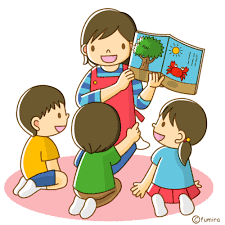 ตัวอย่างหัวข้อและกิจกรรมสำหรับจัดกิจกรรมโฮมรูม  	การจัดกิจกรรมโฮมรูม ปกติใช้เวลา ประมาณ 10 – 20 นาที  ในขณะเดียวกันก็อาจมีการจัดกิจกรรม
โฮมรูมที่ใช้เวลานานมากกว่า คือ ประมาณ 50 นาที จากการประมวลเอกสารและผลงานการศึกษาวิจัยต่างๆพบว่า หัวข้อ และกิจกรรมที่สมควรนำมาจัดกิจกรรมโฮมรูม ประกอบด้วย	1. การอบรมมารยาทและการรู้จักกาลเทศะ เช่น การทำความเคารพ มารยาท และสิ่งที่ควรปฏิบัติ
ในระหว่างการสนทนา มารยาทในการรับประทานอาหาร เป็นต้น	2. การชมเชยผู้เรียนที่ทำความดี หรือมีความสามารถ	3. การดูแลความสะอาดของห้องเรียน	4. ให้ผู้เรียนนำข่าวจากสื่อต่างๆ เช่น หนังสือพิมพ์ วิทยุ โทรทัศน์ Website ต่างๆ ทางอินเทอร์เน็ต  
มาอ่าน หรือมาเล่าให้เพื่อนฟัง แล้วช่วยกันวิจารณ์ข่าว	5. การฝึกลักษณะนิสัยที่พึงประสงค์ เช่น ความรับผิดชอบ ความมีระเบียบวินัย การตรงต่อเวลา 
ความมานะพยายาม การประหยัด ความขยันหมั่นเพียร เป็นต้น	6. ให้ผู้เรียนเล่าเหตุการณ์ต่างๆ ที่ประสบจากชีวิตจริง การแก้ปัญหาเฉพาะหน้า แล้วอภิปรายร่วมกัน
ในชั้นเรียน ให้นักเรียนเขียนเรียงความเกี่ยวกับครอบครัว	7. ประกาศ แจ้งข่าวสาร และความเคลื่อนไหวของสถานศึกษา เช่น กำหนดการสอบ การแข่งขันกีฬาสี  การจัดนิทรรศการ การจัดพิธีไหว้ครู ผลการประกวด หรือการเข้าร่วมแข่งขันต่างๆ เป็นต้น	8. การอบรมคุณธรรม จริยธรรม เช่น ความเอื้อเฟื้อเผื่อแผ่ ความสามัคคี การเสียสละ ความซื่อสัตย์  การให้อภัย เป็นต้น	9. การช่วยเหลือนักเรียนที่เรียนอ่อน อาจให้เพื่อนช่วยเพื่อน	10. แนะแนวการเตรียมตัวสอบ	11. ให้ผู้เรียนฝึกทักษะ เช่น ทักษะการสะกดคำ การอ่าน การท่องสูตรต่างๆ การท่องศัพท์ เป็นต้น	12. แนะแนวในเรื่องการดำเนินชีวิต เช่น สุขภาพจิต วัยรุ่น การทำงานกลุ่ม มนุษยสัมพันธ์ 
การคบเพื่อน การคบเพื่อนต่างเพศที่เหมาะสม การหลีกเลี่ยงจากภัยทางสังคม อาชญากรรม ปัญหาการคุกคามทางเพศ ภัยแอบแฝงจากอินเทอร์เน็ต และปัญหาสารเสพติด เป็นต้น	13. การทายปัญหาวิชาการ ได้แก่ ปัญหาเกี่ยวกับวิทยาศาสตร์ ภาษาอังกฤษ ภาษาไทย คณิตศาสตร์ และความรู้รอบตัวต่างๆ  14. ให้นักเรียนบันทึกความดี ความภูมิใจของตนเอง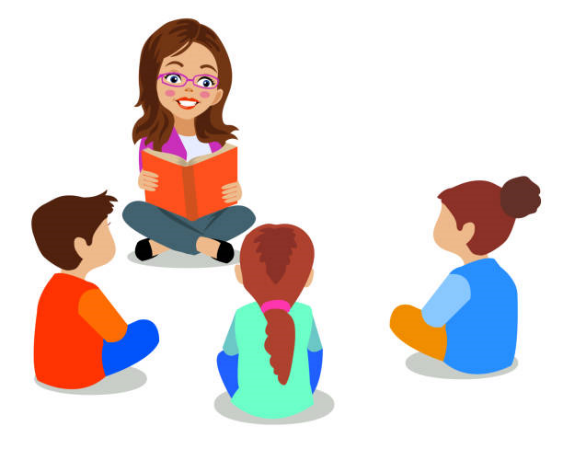 หัวข้อหลักสูตรการต้านทุจริตบูรณาการกับกิจกรรมโฮมรูมการคิดแยกแยะระหว่างผลประโยชน์ส่วนตนและผลประโยชน์ส่วนรวมความหมายของการขัดแย้งระหว่างประโยชน์ส่วนตนและประโยชน์ส่วนรวมการแยกแยะของเล่นที่เป็นของส่วนรวมกับของส่วนตนผลประโยชน์ทับซ้อนไม่เอาของส่วนรวมมาใช้ให้เกิดประโยชน์ส่วนตนความละอายและความไม่ทนต่อการทุจริตการสอบการแต่งกายการเข้าแถวการทำการบ้าน/ทำเวร/ทำความสะอาดการไม่เอารัดเอาเปรียบผู้อื่นSTRONG : จิตพอเพียงต้านทุจริตความโปร่งใสความเอื้ออาทรต่อต้านทุจริตพอเพียงในการดำเนินชีวิตฉลาดซื้อ ฉลาดใช้พลเมืองกับความรับผิดชอบต่อสังคมปฏิบัติตามกฎระเบียบของสถานศึกษารู้จักบทบาทหน้าที่ของตนเองมีความรับผิดชอบต่อตนเองและผู้อื่นการเคารพสิทธิหน้าที่ของตนเองและผู้อื่นแนวทางการปฏิบัติตนเป็นพลเมืองดีแบบบันทึกการเข้าร่วมกิจกรรมโฮมรูม (Homeroom)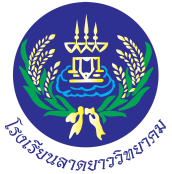 ภาคเรียนที่ ……. ปีการศึกษา ……………..ชั้นมัธยมศึกษาปีที่ ........../ ..........โรงเรียนลาดยาววิทยาคม  สำนักงานเขตพื้นที่การศึกษามัธยมศึกษานครสวรรค์แบบบันทึกการเข้าร่วมกิจกรรมโฮมรูม (Homeroom)ภาคเรียนที่ ……. ปีการศึกษา ……………..ชั้นมัธยมศึกษาปีที่ ........../ ..........โรงเรียนลาดยาววิทยาคม  สำนักงานเขตพื้นที่การศึกษามัธยมศึกษานครสวรรค์แบบบันทึกกิจกรรมโฮมรูม (Homeroom)ภาคเรียนที่ ……. ปีการศึกษา ……………..ชั้นมัธยมศึกษาปีที่ ........../..........โรงเรียนลาดยาววิทยาคม  สำนักงานเขตพื้นที่การศึกษามัธยมศึกษานครสวรรค์แบบบันทึกกิจกรรมโฮมรูม (Homeroom)ภาคเรียนที่ ……. ปีการศึกษา ……………..ชั้นมัธยมศึกษาปีที่ ........../..........โรงเรียนลาดยาววิทยาคม  สำนักงานเขตพื้นที่การศึกษามัธยมศึกษานครสวรรค์แบบบันทึกกิจกรรมโฮมรูม (Homeroom)ภาคเรียนที่ ……. ปีการศึกษา ……………..ชั้นมัธยมศึกษาปีที่ ........../..........โรงเรียนลาดยาววิทยาคม  สำนักงานเขตพื้นที่การศึกษามัธยมศึกษานครสวรรค์แบบบันทึกกิจกรรมโฮมรูม (Homeroom)ภาคเรียนที่ ……. ปีการศึกษา ……………..ชั้นมัธยมศึกษาปีที่ ........../..........โรงเรียนลาดยาววิทยาคม  สำนักงานเขตพื้นที่การศึกษามัธยมศึกษานครสวรรค์ภาพประกอบการจัดกิจกรรมโฮมรูม (Homeroom)ภาคเรียนที่ …….. ปีการศึกษา …………..ชั้นมัธยมศึกษาปีที่ ........../..........โรงเรียนลาดยาววิทยาคม  สำนักงานเขตพื้นที่การศึกษามัธยมศึกษานครสวรรค์การช่วยเหลือแก้ไขปัญหาของนักเรียนและการส่งต่อภาคเรียนที่ …….. ปีการศึกษา …………..ชั้นมัธยมศึกษาปีที่ ........../ ..........โรงเรียนลาดยาววิทยาคม สำนักงานเขตพื้นที่การศึกษามัธยมศึกษานครสวรรค์รายชื่อนักเรียนกลุ่มเสี่ยงกลุ่มมีปัญหาจำนวนนักเรียนที่อยู่ในกลุ่มเสี่ยงหรือมีปัญหา...........................คนจำนวนนักเรียนที่แก้ปัญหาแล้ว..........................คน เลขที่ชื่อ – สกุลเดือนรวม เลขที่ชื่อ – สกุลวันทีรวม12345678910111213141516171819202122232425 เลขที่ชื่อ – สกุลเดือนรวม เลขที่ชื่อ – สกุลวันที่รวม262728293031323334353637383940สัปดาห์ที่วัน/เดือน/ปีเรื่องที่อบรม/แนะนำ/แจ้งข่าวสาร1.........................………………………………………………………………………………………………………………………………………………………………………………………………………………………………………………………………………………………………………………………………………………………………………………………………………………………………………………………………………………………………………………………………………………………………………………………………………………………………………………………………………………………………………………………………………………………………………………2.........................………………………………………………………………………………………………………………………………………………………………………………………………………………………………………………………………………………………………………………………………………………………………………………………………………………………………………………………………………………………………………………………………………………………………………………………………………………………………………………………………………………………………………………………………………………………………………………3.........................………………………………………………………………………………………………………………………………………………………………………………………………………………………………………………………………………………………………………………………………………………………………………………………………………………………………………………………………………………………………………………………………………………………………………………………………………………………………………………………………………………………………………………………………………………………………………………4.........................………………………………………………………………………………………………………………………………………………………………………………………………………………………………………………………………………………………………………………………………………………………………………………………………………………………………………………………………………………………………………………………………………………………………………………………………………………………………………………………………………………………………………………………………………………………………………………5.........................………………………………………………………………………………………………………………………………………………………………………………………………………………………………………………………………………………………………………………………………………………………………………………………………………………………………………………………………………………………………………………………………………………………………………………………………………………………………………………………………………………………………………………………………………………………………………………สัปดาห์ที่วัน/เดือน/ปีเรื่องที่อบรม/แนะนำ/แจ้งข่าวสาร6.........................………………………………………………………………………………………………………………………………………………………………………………………………………………………………………………………………………………………………………………………………………………………………………………………………………………………………………………………………………………………………………………………………………………………………………………………………………………………………………………………………………………………………………………………………………………………………………………7.........................………………………………………………………………………………………………………………………………………………………………………………………………………………………………………………………………………………………………………………………………………………………………………………………………………………………………………………………………………………………………………………………………………………………………………………………………………………………………………………………………………………………………………………………………………………………………………………8.........................………………………………………………………………………………………………………………………………………………………………………………………………………………………………………………………………………………………………………………………………………………………………………………………………………………………………………………………………………………………………………………………………………………………………………………………………………………………………………………………………………………………………………………………………………………………………………………9.........................………………………………………………………………………………………………………………………………………………………………………………………………………………………………………………………………………………………………………………………………………………………………………………………………………………………………………………………………………………………………………………………………………………………………………………………………………………………………………………………………………………………………………………………………………………………………………………10.........................………………………………………………………………………………………………………………………………………………………………………………………………………………………………………………………………………………………………………………………………………………………………………………………………………………………………………………………………………………………………………………………………………………………………………………………………………………………………………………………………………………………………………………………………………………………………………………สัปดาห์ที่วัน/เดือน/ปีเรื่องที่อบรม/แนะนำ/แจ้งข่าวสาร11.........................………………………………………………………………………………………………………………………………………………………………………………………………………………………………………………………………………………………………………………………………………………………………………………………………………………………………………………………………………………………………………………………………………………………………………………………………………………………………………………………………………………………………………………………………………………………………………………12.........................………………………………………………………………………………………………………………………………………………………………………………………………………………………………………………………………………………………………………………………………………………………………………………………………………………………………………………………………………………………………………………………………………………………………………………………………………………………………………………………………………………………………………………………………………………………………………………13.........................………………………………………………………………………………………………………………………………………………………………………………………………………………………………………………………………………………………………………………………………………………………………………………………………………………………………………………………………………………………………………………………………………………………………………………………………………………………………………………………………………………………………………………………………………………………………………………14.........................………………………………………………………………………………………………………………………………………………………………………………………………………………………………………………………………………………………………………………………………………………………………………………………………………………………………………………………………………………………………………………………………………………………………………………………………………………………………………………………………………………………………………………………………………………………………………………15.........................………………………………………………………………………………………………………………………………………………………………………………………………………………………………………………………………………………………………………………………………………………………………………………………………………………………………………………………………………………………………………………………………………………………………………………………………………………………………………………………………………………………………………………………………………………………………………………สัปดาห์ที่วัน/เดือน/ปีเรื่องที่อบรม/แนะนำ/แจ้งข่าวสาร16.........................………………………………………………………………………………………………………………………………………………………………………………………………………………………………………………………………………………………………………………………………………………………………………………………………………………………………………………………………………………………………………………………………………………………………………………………………………………………………………………………………………………………………………………………………………………………………………………17.........................………………………………………………………………………………………………………………………………………………………………………………………………………………………………………………………………………………………………………………………………………………………………………………………………………………………………………………………………………………………………………………………………………………………………………………………………………………………………………………………………………………………………………………………………………………………………………………18.........................………………………………………………………………………………………………………………………………………………………………………………………………………………………………………………………………………………………………………………………………………………………………………………………………………………………………………………………………………………………………………………………………………………………………………………………………………………………………………………………………………………………………………………………………………………………………………………19.........................………………………………………………………………………………………………………………………………………………………………………………………………………………………………………………………………………………………………………………………………………………………………………………………………………………………………………………………………………………………………………………………………………………………………………………………………………………………………………………………………………………………………………………………………………………………………………………20.........................………………………………………………………………………………………………………………………………………………………………………………………………………………………………………………………………………………………………………………………………………………………………………………………………………………………………………………………………………………………………………………………………………………………………………………………………………………………………………………………………………………………………………………………………………………………………………………  ชื่อ-นามสกุลนักเรียนมีความเสี่ยงด้านมีปัญหาด้านการแก้ปัญหา/ส่งต่อ1.แก้ปัญหาแล้ว กำลังดำเนินการ ส่งต่อ2. แก้ปัญหาแล้ว กำลังดำเนินการ ส่งต่อ3. แก้ปัญหาแล้ว กำลังดำเนินการส่งต่อ4. แก้ปัญหาแล้ว กำลังดำเนินการ ส่งต่อ5. แก้ปัญหาแล้ว กำลังดำเนินการ ส่งต่อ6. แก้ปัญหาแล้ว กำลังดำเนินการ ส่งต่อ7. แก้ปัญหาแล้ว กำลังดำเนินการ ส่งต่อ8. แก้ปัญหาแล้ว กำลังดำเนินการ ส่งต่อ